Obec Mokrovousy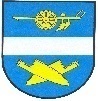 503 15 Nechanice, ou@mokrovousy.cz, tel. 498 773 921Starostka obce jmenuje dle § 17 odst. 6 zákona pro volby do zastupitelstev obcí, zapisovatele volební komise Ivana Lášovou, bytem Mokrovousy 67, 503 15 Nechanice.                                                                      , starostka obce Vyvěšeno: 23.8.2018Sejmuto: 6.10.2018